Администрация города МагнитогорскаМуниципальное образовательное учреждение  «Специальная (коррекционная) общеобразовательная школа-интернат № 4» города Магнитогорска455026, Челябинская обл., г. Магнитогорск, ул. Суворова, 110Тел.: (3519) 20-25-85, e-mail: internatHYPERLINK "mailto:internat4shunin@mail.ru"4HYPERLINK "mailto:internat4shunin@mail.ru"shuninHYPERLINK "mailto:internat4shunin@mail.ru"@HYPERLINK "mailto:internat4shunin@mail.ru"mailHYPERLINK "mailto:internat4shunin@mail.ru".HYPERLINK "mailto:internat4shunin@mail.ru"ru; http://74203s037.edusite.ru«БУДЬ ЗДОРОВ БЕЗ ДОКТОРОВ»(Методическая разработка классного часа с элементами театрализации)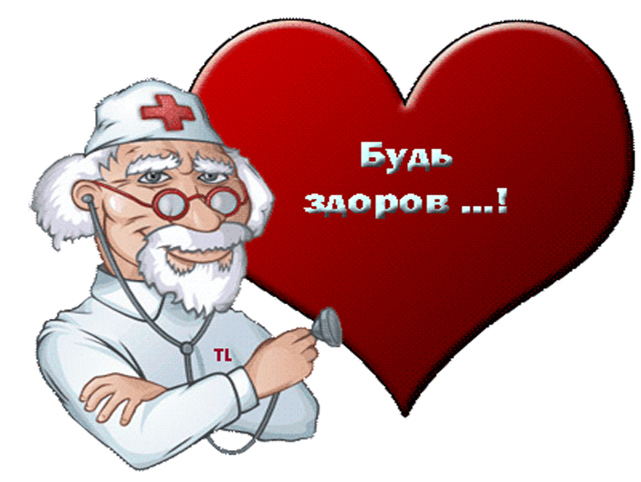 Автор – составитель: Чубаева Наталья Николаевна,воспитатель группы продлённого дня, учитель начальной школы МОУ «С(К)ОШИ №4»Г. Магнитогорск, 2015Цель: Формирование потребности в здоровом образе жизни через игровую деятельностьЗадачи:Закрепить знания учащихся о гигиенических нормах и культуре поведения;Развивать интерес к своему здоровью; Воспитывать бережное отношение к своему здоровью. Оборудование:Плакаты на стене классной комнаты – « Болен – лечись, а здоров - берегись».Выставка рисунков: «В здором теле здоровый дух»Мультимедийные средства(слайды);Солнышко(здоровье) и лучи( факторы влияющие на здоровье);Притча мудрецов. На доске записана цитата: «Если мальчик любит мылоИ зубной порошок,Этот мальчик очень милый-Поступает хорошо». Для детей: составной режим дня; лист бумаги, фломастеры.Ход классного часа.-Сегодняшний наш классный час мы посвятим теме «Здоровый образ жизни».Начнём мы его с притчи.Психологический настрой. « Всё в твоих руках»- Жил мудрец, который знал всё. Один человек захотел доказать, что мудрец знает не всё. Зажав в ладонях бабочку, он спросил: «Скажи, мудрец, какая бабочка у меня в руках: Мёртвая или живая?» А сам думает: «Скажет живая – я её умертвлю, скажет мёртвая – выпущу». Мудрец, подумав, ответил: «Всё в твоих руках»В наших руках наше здоровье, оно в большей степени зависит от самого человека. Здоровье - это не только отсутствие болезней, но и состояние полного физического, духовного и социального благополучия. Один из главных показателей здоровья - продолжительность жизни. Там где нет здоровья, не может быть долголетия. В конце XX века средняя продолжительность жизни в России составила 71 год у женщин и 57 лет у мужчин. Сегодня мы с вами поговорим о том, что мы сами можем сделать для своего здоровья, какие факторы влияют на наше здоровье. (Круг от солнышка на доску.)- Какие ассоциации возникают у вас, когда вы слышите слово здоровье?- У вас было  задание. «Найти пословицы и поговорки о здоровье?»1.Здоровье сгубишь – новое не купишь.2. Было бы здоровье, а счастье найдётся.3.Здоров будешь, всё будет.4.Двигайся больше – проживёшь дольше.5.Лучше средства от хвори нет: делай зарядку до старости лет.6. В здоровом теле - здоровый дух. 1 Лучик солнышка «Чистота залог здоровья» (на доску)1 фактор-Как вы понимаете пословицу «Чистота – залог здоровья»? Что нужно содержать в чистоте?Дети: (по очереди)Руки, ноги, лицо, уши, зубы.- Сегодня у нас в гостях Повелитель чистоты «Мойдодыр». Загадки Мойдодыра.Хожу –брожу не по лесам,А по усам, по волосам.И зубы у меня длинней,Чем у волков и медведей. (Расческа) Ускользает, как живоеНо не выпущу его я.Белой пеной пенится,Руки мыть не лениться. (Мыло) Волосистою головкойВ рот она влезает ловкоИ считает зубы намПо утрам и вечерам. (Зубная щётка) Лёг в карман и караулюРёву, плаксу и грязнулю.Им утру потоки слёз,Не забуду и про нос. (Платок) Посоветую я всем для зубов любимый крем. ( Зубная паста) Слайд «Правила чистоты от Мойдодыра»: Мой руки, лицо и шею утром и вечером.Не забудь вычистить грязь из-под ногтей.Ноги мой перед сном каждый день.Зубы чисти утром и вечером.Чтец:Я – вода, вода, водица.Приглашаю всех умыться,Чтобы глазки блестели,Чтобы щёчки заалели…Зубы вам почистить нужно,В руку щёточку возьмём,Зубной пасты нанесём.И за дело взялись смело,Зубы чистим осторожно,Ведь поранить дёсны можно…А потом что? А потом-Зубы мы ополоснём. - Для чего нужно чистить зубы? Как надо правильно чистить зубы? Сколько раз в день?- А одежду, нужно содержать в чистоте? Свою одежду тоже нужно содержать в чистоте. «Кто аккуратен, тот людям приятен». 2 лучик солнышка «Режим дня» (на доску)2 фактор.«Режим дня»- Что такое режим дня? Режим - распорядок дел, действий.А ведь это непросто – научить себя делать всё вовремя. Послушайте сценку: «Режим»Действующие лица: учитель и ученик  - А ты, Вова, знаешь, что такое режим?-Конечно! Режим…Режим –куда хочу, туда скачу!-Режим – это распорядок дня. Вот ты, например, выполняешь распорядок дня?- Даже перевыполняю!- Как же это?- По распорядку мне надо гулять два раза в день, а я гуляю – четыре!- Нет, ты не выполняешь его, а нарушаешь! Знаешь, каким должен быть распорядок дня?- Знаю. Подъём. Зарядка. Умывание. Уборка постели. Завтрак. Прогулка. Обед.- Хорошо…-А можно ещё лучше!- Как же это?- Вот как! Подъём. Завтрак. Прогулка. Второй завтрак. Прогулка. Обед. Чай. Прогулка. Ужин. Прогулка. И сон.- Ну нет. При таком режиме вырастет из тебя лентяй и неуч.-Не вырастет!- Это почему же?- Потому что мы с бабушкой выполняем весь режим!- Как это «с бабушкой»?- А так: половину –я, половину – бабушка. А вместе мы выполняем весь режим.- Не понимаю – как это?- Очень просто. Подъём выполняю я, зарядку выполняет бабушка, завтрак – я, прогулку – я, уроки – мы с бабушкой, прогулку – я, обед – я… - И тебе не стыдно? - Ребята, мальчик правильно распределил своё время? Конечно, мальчик неправильно распределил своё время: прогулка, обед, прогулка… сплошной отдых. А где же труд? Надо запомнить, что правильное выполнение режима, чередование труда и отдыха необходимы. Они улучшают работоспособность, приучают к аккуратности, дисциплинируют человека, укрепляют здоровье.По мнению учёных, ежедневные физические упражнения замедляют старение организма и прибавляют в среднем 6-9 лет жизни! - А сейчас вашему вниманию представляем Спортивный танец! Чтец.Одно из самых трудных дел-Не делать сразу двадцать дел.А что ни час-Уметь всё времяИметь на всё свой час и время:И на веселье,И на труд.На шум и шуткиПять минут.И на потеху –Сладкий миг.И долгий часНа чтенье книг!- Сейчас попробуем расписать свой день по часам, то есть составим режим дня.(Работа в парах) (У детей карточки «Подъём», «Обед», «Отдых»….) -Итак, проверим, что у вас получилось. Молодцы! Слайд (Режим дня) - А теперь немного отдохнём:Физкультминутка.На болоте две лягушкиДве зелёные подружки.Рано утром просыпались На зарядку поднимались:Ножками потопали,Ручками похлопали,Вправо, влево наклонялисьИ обратно возвращались.Вот здоровья в чём секрет.Всем друзьям физкульт – привет! 3 Лучик солнышка «Здоровое питание» (на доску)3 фактор « Здоровое питание» Но бывает так: человек часто бывает на воздухе, соблюдает правила охраны здоровья, а сам всё равно заболевает. Почему?Неправильное питание, в организм мало попадает витаминов.Слайд (Пирамида питания)Человеку нужно есть,Чтобы встать и чтобы сесть,Чтобы прыгать, кувыркаться,Песни петь, дружить, смеяться,Чтоб расти и развиваться,И при этом не болеть,Нужно правильно питатьсяС самых юных лет уметь. Витамины просто чудо!Столько радости несут:Все болезни и простудыПеред ними упадут,Вот поэтому всегдаДля нашего здоровьяПолноценная еда - важнейшее условие! - Ягоды, фрукты и овощи – основные источники витаминов. А витамины очень нужны нашему организму.  -Витамины на сцену!(Выходят дети с шапочками на головах) Витамин А:Помни истину простую:Лучше видит только тот,Кто жуёт морковь сыруюИли сок морковный пьёт.Витамин А – это витамин роста, помогает нашим глазам сохранить зрение. Найти его можно в молоке, моркови, зелёном луке.(держит в руках плакат с изображением этих продуктов) Витамин В:Очень важно спозаранкуСъесть за завтраком овсянку.Витамин В делает человека бодрым, сильным, укрепляет сердце и нервную систему. Он есть в чёрном хлебе, в грецких орехах. Витамин Д:Рыбий жир всего полезней,Хоть противный надо пить,Он спасает от болезней,Без болезней лучше жить!Витамин Д делает наши ноги и руки крепкими, сохраняет наши зубы. Есть в яйце, сыре, молоке, рыбе. Витамин С:От простуды и ангиныПомогают апельсины,Ну а лучше съесть лимон,Хоть и очень кислый он.Витамин С помогает бороться с болезнями. Есть в картофеле, чесноке, капусте, во всех ягодах и фруктах. Все (Хором) Всю азбуку здоровья нужно крепко знатьИ в жизни эти знания повсюду применять!  Существуют продукты, которые полезны людям. Это кефир, молоко, рыба, овощи, фрукты, ягоды и т.д. Но есть продукты, которые вредны для здоровья. Это конфеты, шоколад в больших количествах. А также есть продукты, которые не приносят вреда, но не являются полезными, необходимыми для здоровья. Это белый хлеб, различные булочки, пирожки. Игра « Полезные и неполезные»Сейчас мы с вами проведём игру, в ходе которой повторим названия полезных и неполезных продуктов. Условия игры: я буду называть продукты питания. Если услышите полезный продукт, хлопайте в ладоши; если назову продукт, который не является полезным, хотя он и вкусен, топайте. Итак:Яблоко, торт, огурцы, рыба, карамель, морковь, творог, зефир, чупа-чупс, ириска, клюква, винегрет, зефир, мармелад, сыр.Молодцы. Все продукты определили верно. 4 Лучик солнышка «Вредные привычки» (на доску) Опасный 4 фактор «Вредные привычки»К сожалению, почти у всех людей есть вредные привычки. К ним относятся курение, распитие спиртных напитков, наркотики. Слайд (Курить здоровью вредить!)Закурить первую в жизни сигарету многие ребята пробуют уже в 10-14 лет, а некоторые и раньше. Почему же они пробуют курить? (за компанию, хотят казаться взрослыми)Так ли бесследно проходит курение для растущего, ещё не окрепшего организма? В вашем возрасте курение замедляет рост и развитие некоторых органов. Болеют лёгкие, становиться труднее дышать, особенно после физических нагрузок. Воспаляются голосовые связки, поэтому голос у курильщика хриплый, неприятный. Ухудшается работа сердца. Курильщики «глупеют», плохо запоминают материал, им труднее учиться. Цвет лица у них становиться немного жёлтоватым, так как частички дыма проникают в кожу и там задерживаются. Курение может привести к раку.Начать курить легче, чем отказаться от курения. Так давайте же не начинать курить! Давайте беречь здоровье своё и своих близких. Алкоголь воздействует на нас следующим образом: сначала возбуждает, а затем разрушает. Пьянство на Руси не поощрялось никогда. Даже был введён орден «За пьянство»: пластина с ошейником весом около . Эту «награду» заядлый выпивоха должен был носить на шее длительное время.-Чем же вредно пьянство?Пагубно действует на мозг; речь становиться нечёткой, непонятной; неровная походка. Приводит пьянство к автомобильным авариям, преступлениям, несчастным случаям. Наркомания – это болезненное, непреодолимое пристрастие к наркотическим средствам, лекарствам, таблеткам.Средняя продолжительность жизни наркомана 21 год. Спустя 6 месяцев после начала регулярного приёма наркотиков погибает 50% . Только 13% наркоманов достигает до 30 лет.Только 1% наркоманов доживает до 40 лет.-10-15 человек вовлекает в наркозависимость в год каждый наркоман.6000 человек ежедневно во всём мире заболевают СПИДом.- Какие страшные цифры? Об этом стоит серьёзно задуматься. Ребята, прочитаем памятку и запомним её на всю жизнь. Слайд (Памятка)Памятка.Нельзя курить, пить, употреблять наркотики», потому что: У человека пожелтеют зубы;Будет неприятный запах изо рта;Человек будет постоянно кашлять и болеть;Не сможет заниматься спортом;Будет плохая память, и будет плохо учиться;Может ухудшиться зрение;Можно оказаться среди преступников;Мы выбираем здоровье! - Споём частушки.Частушки на тему «Курить здоровью вредить»Сигареты – не конфеты,Пользы нет- один лишь вред.Не курите сигареты,Проживёте до ста лет. Если хочешь долго жить,То бросай скорей курить.Долгое курение-Сердцу напряжение.Ох, не стану я курить,Стану я спортсменкой.Со спортом стану я дружить,Буду рекордсменкой.. Мы желаем вам, ребята,Быть здоровыми всегда.Но добиться результатаНевозможно без труда. - Немного отдохнём и порисуем!(Дети рисуют на своём месте, а один рисует на доске.) Точка, точка, запятая.Минус, рожица кривая,Палка, палка, огурчик,Вот и вышел человечек. Человек на свет родился, Встал на ножки и пошёл.С ветром, солнцем подружился. Чтоб дышалось хорошо.(Рисуем румянец человечку) Бодро делал он зарядку,Душ холодный принимал.(Рисуем солнце над головой человека) Он к зубным врачам, представьте,Не боясь совсем, пришёл.Он ведь чистил зубы пастой,Чистил зубы порошком.(Рисуем человечку улыбку) За обедом чёрный хлеб и кашу ел.Вовсе не был привередой,Не худел и не толстел.(Рисуем человеку курточку) Спать ложился в 8.30,Очень быстро засыпал.С интересом шёл учитьсяИ пятёрки получал.(Рисуем человечку аккуратную чёлочку и пятёрку) Каждый день он прыгал, бегал,Много плавал, в мяч играл.Набирал для жизни силы, И не ныл, и не хворал.  Рефлексия « Всё в твоих руках» На листе бумаги обведите левую руку. Каждый палец – это какая-то позиция, по которой надо высказать своё мнение, закрасив пальчики в соответствующие цвета. Если какая-то позиция вас не заинтересовала – не красьте.Большой –для меня тема была важной и интересной –красным.Указательный –узнал много нового – жёлтым.Средний – мне было трудно – зелёным.Безымянный – мне было комфортно – синим.Мизинец – для меня было недостаточно информации – фиолетовым. Мы рождены, чтоб жить на свете долго;Грустить и петь, смеяться и любить.Но чтобы стали все мечты возможны,Должны мы все здоровье сохранить.Спроси себя: готов ли ты к работе-Активно двигаться и в меру есть и пить? Отбросить сигарету? Выбросить окурок?И только так здоровье сохранить.Взгляни вокруг: прекрасна природаНас призывает с нею в мире жить.Дай руку, друг! Давай с тобой поможемПланете и себе здоровье сохранить. Легче быть счастливым, чем несчастным. Легче любить, чем ненавидеть. Нужно лишь приложить усилие и жить, любить, работать. Здоровье – это самое главное богатство человека. Жизнь слишком прекрасна, не губите её. Берегите свою жизнь, будьте здоровы и счастливыИсточникиДик Н.Ф. «Классные часы в 3-4 классах» (Серия «Сердце отдаю детям»), Изд. 2-е.- Ростов н/Д: ИЗД-ВО «Феникс», 2003.Яровая Л.Н.., Жиренко О.Е. Внеклассные мероприятия. 4 класс. – М.: вако, 2004.Т.А.Ежикова, Т.Я. Кляйн «В гости праздник к нам пришёл» (сценарии праздников в детском саду)/ - Волгоград: Учитель, 2003